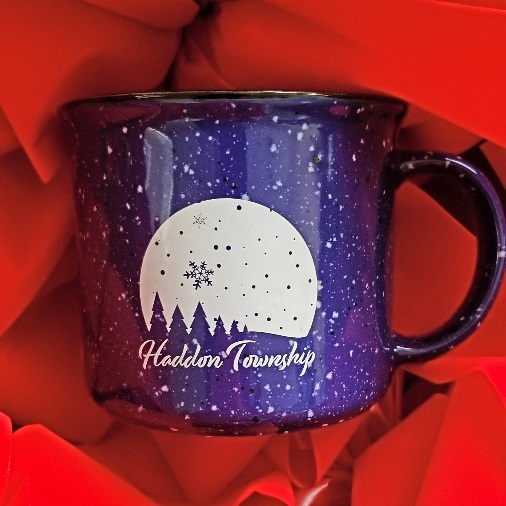 Haddon Township Holiday Mugs$5.00 per mugName__________________________________________Phone Number __________________________________Email __________________________________________# of Mugs _______________________________Total Amount Enclosed ___________________________Please make checks or money orders payable to Haddon Township.  Thank you!